PLAN DE MANEJO Datos del Emprendimiento:Nombre del Emprendimiento: CUIT N°: Responsable Profesional:Nombre y apellido:  CUIL N°: Título habilitante:   Matrícula profesional:Teléfono: Localización de la propiedad: Departamento: Pedanía: Localidad, Lugar o Paraje: Distancia a rutas provinciales o nacionales: Croquis de ubicación, delimitando el predio y la superficie con bosque, donde se indiquen distancias a localidades más cercanas en forma clara y precisa ubicando las parcelas con coordenadas en Google Earth.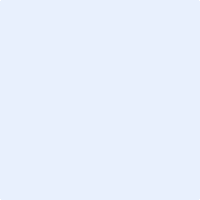 Descripción detallada del bosque: cantidad de plantas por unidad de superficie, edad de los árboles, especies que componen la masa, altura media, diámetros medios, basal, volumen. Todos estos valores se referirán a los sectores más representativos de la plantación debiéndose aclarar porcentajes y características principales del resto de la misma. Además, se indicará cual es la superficie real del bosque a tratar y que labores culturales han sido realizadas con anterioridad. CORTA FINAL Completar en caso de realizar Corta FinalMotivos de la corta final: se explicarán los motivos por los que se realizará la tala rasa del monte, sean esto de orden técnico, económico financiero o de otra naturalezaSuelo y relieve: se describirá topografía, pendientes, profundidad de suelos porcentajes de afloramientos rocosos, presencia de compuestos calcáreos, sectores inundables, ríos, arroyos, peligro de erosión. Descripción de la intervención a realizar: si se hará corta total o se dejarán árboles semilleros, si se harán fajas alternas, progresivas o en grupos, tipo, distribución y cantidad de árboles semilleros. Si las serán parciales, indicarán los tiempos para la realización de las distintas labores. En el caso de especies que rebrotan de cepa, se describirá el manejo posterior que se dará a las mismas. Además se indicará el tratamiento que recibirán los residuos de la tala (ramas, troncos, tocones, etc.,) Si se volverá a forestar luego de la tala o si se destinará el terreno a otra actividad.Material a obtener y destino: volumen estimado de la corta indicando la cantidad de los distintos productos y sus probables destinos, celulosa, aserríos u otros.Documentos gráficos: en plano de la propiedad se indicará la ubicación de la superficie a ralear, proporcionando toda la información gráfica necesaria a la mejor descripción de los trabajos a realizar. También se incluirá un croquis de ubicación del predio, donde figuren rutas y caminos de acceso, poblaciones, distancias y todo aquellos que facilite la llegada al mismo.Plan de Trabajo: RALEO O ACLAREO Completar en caso de realizar Raleo o AclareoTipo de raleo a realizar: deberá indicarse con claridad cómo será realizado el raleo, si se seleccionarán las plantas a extraer o dejar y en caso contrario si se cortarán filas o grupos de árboles sin tener en cuenta sus características individuales.Material a extraer: se especificará el porcentaje de árboles a apear, como así también sus características (diámetros, alturas, formas, sanidad, etc.) y si corresponden a la masa principal o a la accesoria. En caso de extraerse filas completas se especificará la relación entre las que son apeadas y las restantes, aclarando si en estas se practicará alguna selección. Además deberá indicarse el volumen estimado a obtener en el raleo, el área basal residual y la cantidad de árboles por hectárea luego de efectuada dicha labor.Destino de los productos: indicar que destino se dará al material obtenido del raleo, como ser, celulosa, aserrío u otros. Cuando los productos sean diversos se aclarará cuáles son los porcentajes y las características de cada uno y sus destinos.Otras labores: deberá especificar si se practicarán podas. En dicho caso indicar los momentos, las alturas hasta la cual se podará y la cantidad de repeticiones. Así también el tratamiento o destino que se dará a las ramas producto del raleo.Manejo posterior del monte: cuál será el manejo que recibirá la masa en lo sucesivo, fechas probables de los próximos raleos y de la corta final, como así también breve descripción de cada uno de estos tratamientos. Para el caso de especies que rebrotan de cepa, se describirá cuál será el manejo posterior de las mismas.Documentos gráficos: en plano de la propiedad se indicará la ubicación de la superficie a ralear, proporcionando toda la información gráfica necesaria a la mejor descripción de los trabajos a realizar. También se incluirá un croquis de ubicación del predio, donde figuren rutas y caminos de acceso, poblaciones, distancias y todo aquellos que facilite la llegada al mismo.Plan de Trabajo:Firma del/ los Titulares: Firma Profesional Técnico: